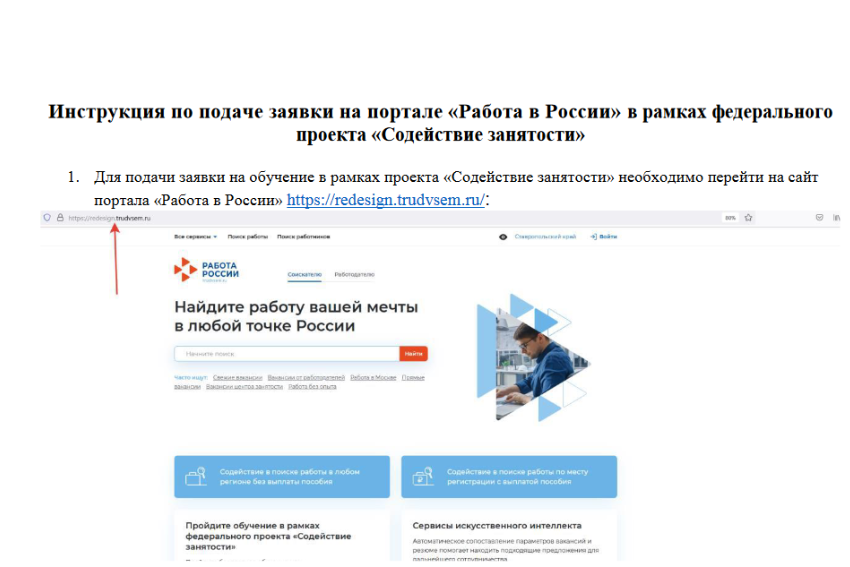 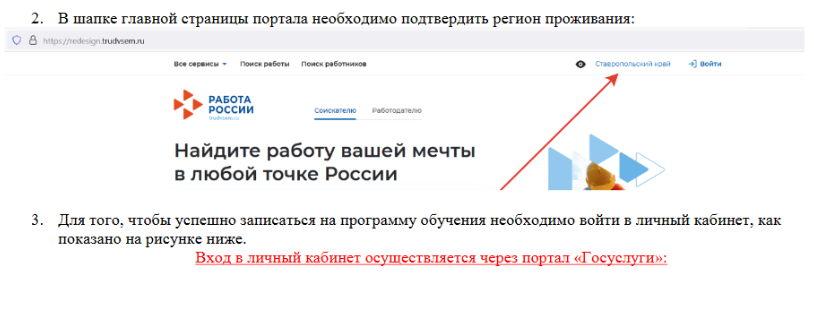 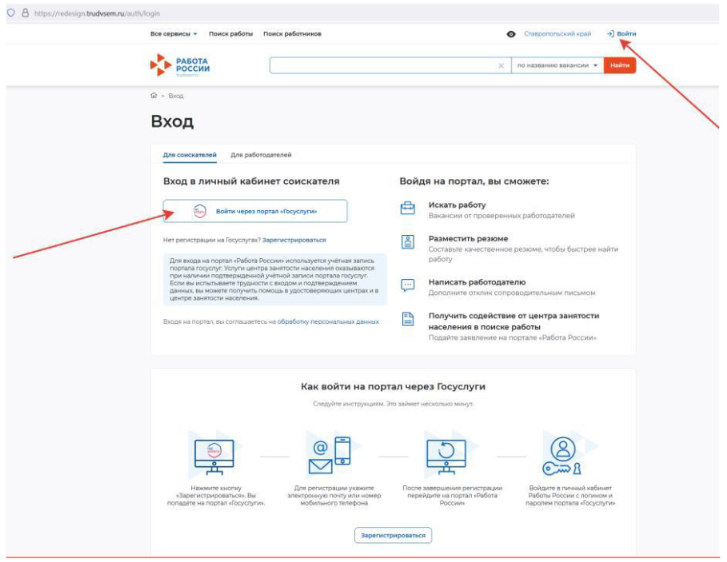 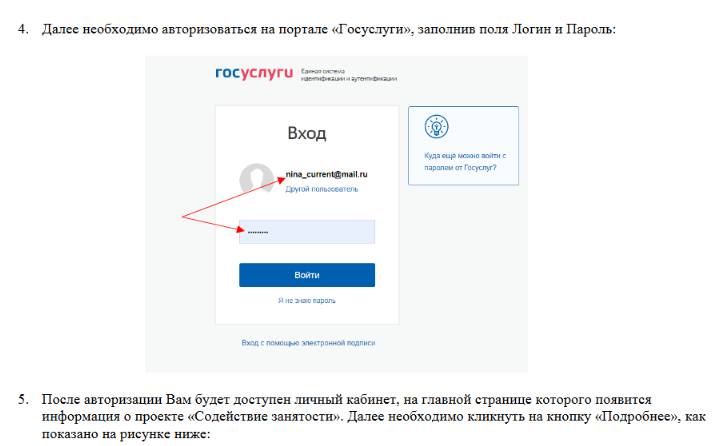 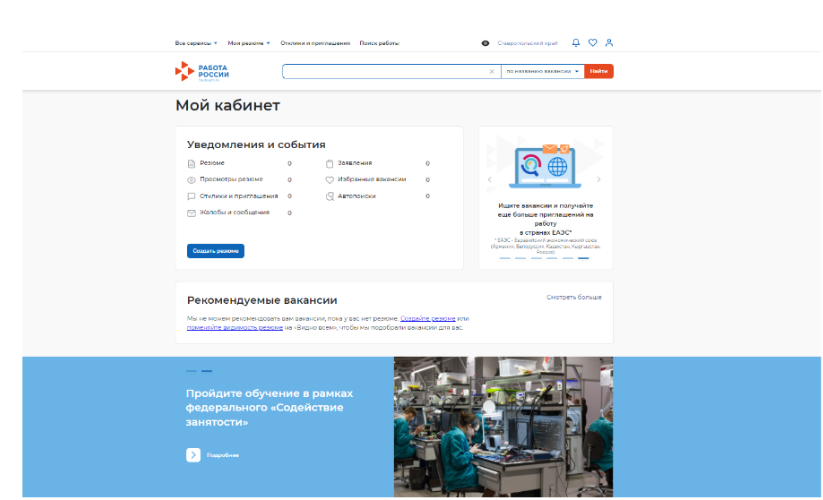 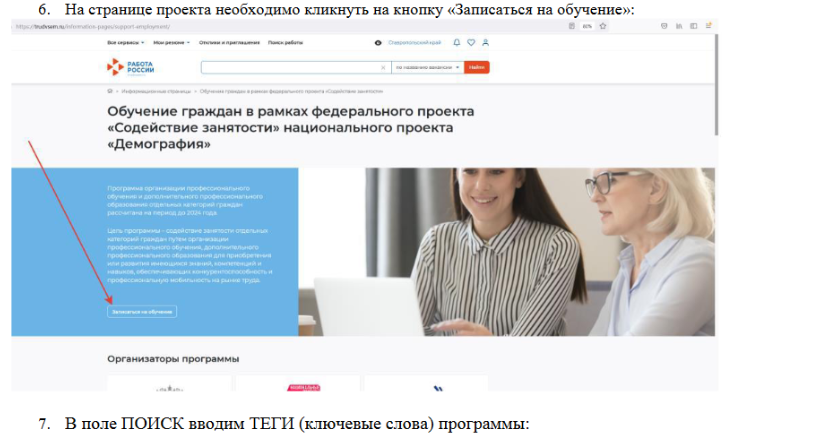 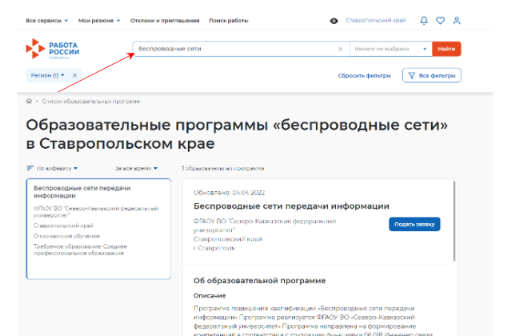 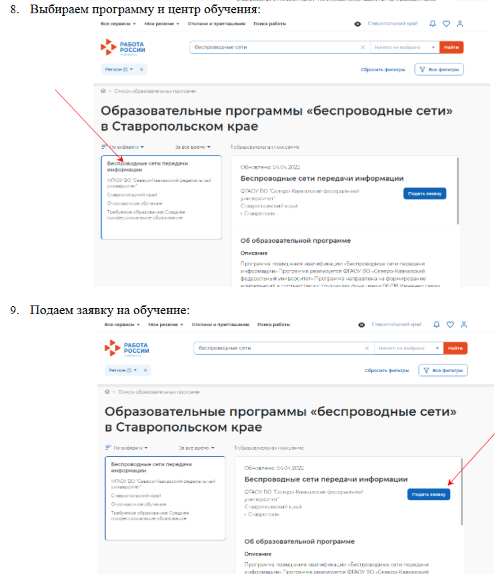 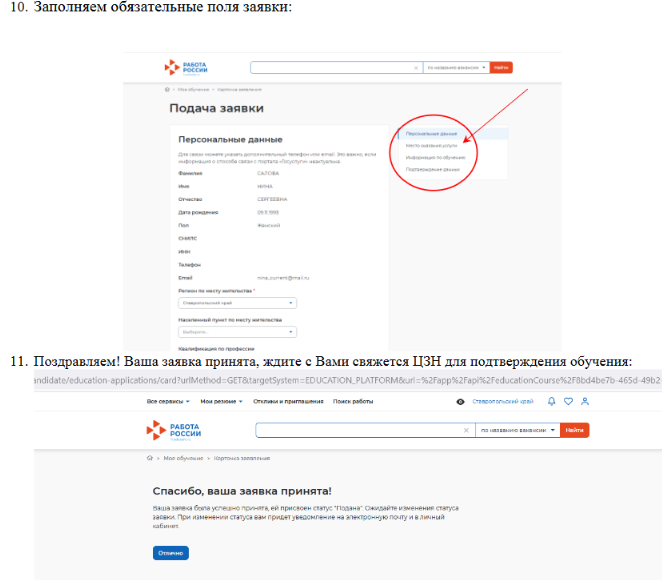 11.Поздравляем! Ваша заявка принята, ждите с Вами свяжется ЦЗН для подтверждения обучения.